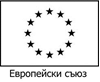 ОПЕРАТИВНА ПРОГРАМА ЗА ХРАНИ И/ИЛИ ОСНОВНО МАТЕРИАЛНО ПОДПОМАГАНЕФОНД ЗА ЕВРОПЕЙСКО ПОДПОМАГАНЕ НА НАЙ- НУЖДАЕЩИТЕ СЕ ЛИЦАОперация BG05FMOP001-5.001 „3.1 - Топъл обяд в условията на пандемията от COVID-19“О Б Я В АОбщина Симеоновград информира гражданите, че открива прием на документи по ОПЕРАТИВНА ПРОГРАМА ЗА ХРАНИ И/ИЛИ ОСНОВНО МАТЕРИАЛНО ПОДПОМАГАНЕ ФОНД ЗА ЕВРОПЕЙСКО ПОДПОМАГАНЕ НА НАЙ- НУЖДАЕЩИТЕ СЕ ЛИЦА Операция BG05FMOP001-5.001 „3.1 – Топъл обяд в условият	а на пандемията от COVID-19“           Основни целеви групи са:	       Лица без доходи или с ниски доходи под линията на бедност – хора в затруднение поради влошената  икономическа обстановка в страната, хора, които поради възрастта си или налични увреждания са в по-висок ръст от заразяване и неблагоприятно протичане на инфекцията.        Лица, поставени под карантина – без доходи или с ниски доходи под линията на бедност и нямат близки, които да им окажат подкрепа.        Лица, обект на социално подпомагане, за които е установена нужда от допълнителна подкрепа и в условията на извънредна епидемична обстановка, са в невъзможност да задоволят основните си жизнени потребности.	       Заявления за кандидатстване ще се приемат от 16.12.2020 г. до 22.12.2020 г., включително, в сградата на Общинска администрация Симеоновград- I етаж, стая №3 и в сградите на кметствата по селата.Необходими документи за кандидатстване:          Заявление- декларация за ползване на услугата – по образец;          Декларация за съгласие  за разкриване на данъчна и осигурителна информация;          Необходимите документи могат да бъдат изтеглен от сайта на общината или   получени на хартия в стая №3 /деловодство/, а за селата – от кметовете на кметства.Допълнителна информация може да се получи на телефон: 0889 900 455- М. Делчева –Гл.спец. „Социални дейности“  0898761966 – М. Момчилова - Гл.експерт. „Образование, култура и социални дейности“  